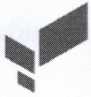 Муниципальное бюджетное общеобразовательное учреждение Кромского района Орловской области «Гуторовская средняя общеобразовательная школа имени Куренцова А.И.»Центр естественнонаучного  профиля
“Точка роста”                       	                                                                                                 Утверждаю                                                                                                                         Директор школы                                                                                                                        ________ /Е.А.Толдонова/                                                                                                            Приказ№85-ОШД   от 31.08. 2022гДополнительная общеобразовательная
общеразвивающая программа
естественнонаучной направленности
«Русский шах и мат»
Возраст учащихся: 5-11 классСрок реализации: 2022-2023 учебный годСоставитель:Панюшкин А.А.Пояснительная запискаПрограмма разработана с учетом современных требований, т.к. человечеству придётся решать ряд сложнейших проблем связанных с жизнью на планете. Справиться с этим могут только высокообразованные и высоконравственные люди. Поэтому так необходимо повышение интеллектуального потенциала человечества.Рабочая программа «Шахматы» для обучающихся 5-11 классов разработана в соответствии:с требованиями федерального государственного	образовательногостандарта основного общего образования (2009г.);авторской программы «Шахматы» автор А.А.Тимофеев, (Сборник программ внеурочной деятельности под редакцией Н.Ф.Виноградовой 1-4 класс, Москва Издательский центр «Вентана - Граф» 2012 год).- с образовательными потребностями и запросами участников образовательного процесса, особенностями обучающихся, профессиональными возможностями педагога, состоянием учебнометодического и материально-технического обеспечения образовательного процесса.Данная программа тесно связана со всеми предметами, составляющими базовый компонент образования в школе. Специфика шахматной игры позволяет понять основы различных наук на шахматном материале: философский аспект, теория множеств, информатика, математика и в частности геометрия. Курс шахмат также обеспечивает пропедевтику курса менеджмента, так как в процессе игры реализуются функции контроля, планирования и анализа, как и при любом процессе управления.Актуальность программы обусловлена тем, что в школе происходят радикальные изменения: на первый план выдвигается развивающая функция обучения, в значительной степени способствующая становлению личности и наиболее полному раскрытию их творческих способностей. Введение «Шахмат» позволяет реализовать многие позитивные идеи отечественных теоретиков и практиков — сделать обучение радостным, поддерживать устойчивый интерес к знаниям. Так же - это одна из самых эффективных игр, способствующих интеллектуальному развитию человека.Шахматы положительно влияют на совершенствование многих психических процессов и таких качеств, как восприятие, внимание, воображение, память, мышление, начальные формы волевого управления поведением. Стержневым моментом занятий становится деятельность самих учащихся, когда они наблюдают, сравнивают, классифицируют, группируют, делают выводы, выясняют закономерности.Продолжительность реализации программы - 2 часа в неделю (35 учебных недель - 70 занятий).Численный и возрастной состав кружка «Шахматы» детей от 11 лет до 18 лет - от 10 до 15 человек.Цель и задачи программыЦель программы: развитие во всех его проявлениях — от нагляднообразного мышления до комбинаторного, тактического и творческого.Для достижения поставленной цели решаются следующие задачи:развитие внимания и мотивации школьника;развитие наглядно-образного мышления;организация общественно-полезной и досуговой деятельности учащихся;включение учащихся в разностороннюю деятельность;формирование навыков позитивного коммуникативного общения;воспитание трудолюбия, способности к преодолению трудностей,целеустремлённости и настойчивости в достижении результата;Содержание программыРабочая программа «Шахматы » состоит из 6разделов:Техники матования короля.Тактика.Эндшпиль.Дебют.Защита.Создание угрозы мата.Техники матования короля (7 ч)Операции, основанные на превосходстве количества ударов. Одновременное нападение на несколько объектов. Операции по освобождению поля или линии.Тактика (24 ч) Операции, основанные на превосходстве количества ударов.Операции по отвлечению защищающей фигуры. Короткая и длинная рокировка. Начальная позиция. Запись шахматных позиций. Практическая игра.Эндшпиль (20 ч)Операции, основанные на незащищённости некоторых полей предпоследней горизонтали. Операции, основанные на незащищённости некоторых полей предпоследней горизонтали. Операции по разрушению пешечного прикрытия короля. Правила шахматных соревнований. Шахматные часы. Дебют (4 ч)О препятствии фигуре своими же фигурами. Полная и краткая нотация.Мобилизация фигур, безопасность короля, борьба за центр и расположение пешек в дебюте. Классификация дебютов. Анализ учебных партий. Раннее развитие ферзя.Дебютные ловушкиЗащита (4 ч)Создание удара, направленного на фигуру. Размен. Равноценный и неравноценный размен. Материальный перевес, качество.Создание угрозы мата (9 ч)Создание угрозы мата в один ход: двумя фигурами, одна из которых ферзь. Создание угрозы мата двумя фигурами, среди которых нет ферзя. Противодействие угрозы мата в один ход.Планируемые результатыК концу изучения учащиеся должны знать:Историю шахмат и выдающихся шахматистов;Правила игры в шахматы;Простейшие схемы достижения матовых ситуаций;Тактику и стратегию ведения шахматного поединка;К концу изучения учащиеся должны уметь:играть партию от начала до конца по шахматным правилам;записывать партии и позиции, разыгрывать партии по записи;находить мат в один ход в любых задачах такого типа;оценивать количество материала каждой из сторон и определять наличие материального перевеса;планировать, контролировать и оценивать действия соперников;определять общую цель и пути её достижения;2.1 Учебно-тематический планУсловия реализацииКомпьютер, часы, шахматы.Форма аттестации- Соревнования, шахматные турниры, решение логических задач.Методический материалТаблицы, схемы, сборники игр, тематические презентация, видеоматериалы.Список литературыУчебно - методический комплект:А.А. Тимофеев "Программа курса "Шахматы - школе: Для начальных классов общеобразовательных учреждений", 2011Сборник программ внеурочной деятельности. 1-4 классы / под ред.Н.Ф. Виноградовой - М.: «Вентана-Граф», 2012.Методические пособия:Сухин И. Шахматы, первый год, или Там клетки черно-белые чудес и тайн полны: - Обнинск: Духовное возрождение, 1998.Сухин И. Шахматы, первый год, или Учусь и учу. - Обнинск: Духовное возрождение, 1999.Экранно - звуковые пособия:Сухин И. Приключения в Шахматной стране. Первый шаг в мир шахмат. - М.: Фильм, 1990.№п\ пТемыколичество часовколичество часовколичество часов№п\ пТемывсеготеорияпракти каIТехники матования короля77Операции, основанные на превосходстве количества ударов.33Одновременное нападение на несколько объектов11Операции по освобождению поля или линии33IIТактика.24168Операции, основанные на превосходстве количества ударов.33Одновременное нападение на несколько объектов22Операции по освобождению поля или линии22Операции по завлечению фигуры22Операции по отвлечению защищающей фигуры11Операции по развязыванию нападающей фигуры11Уничтожение	или	связываниезащищающей фигуры211Операции по привлечению фигуры541Операции,	основанные	напромежуточном ходе66IIIЭндшпиль.201010Операции, основанные на недостаточной защищённости крайней горизонтали211Операции,	основанные	на211незащищённости некоторых полей предпоследней горизонталиОперации по разрушению пешечного прикрытия короля11Типичные	ситуации	пешечногоэндшпиля211Король и ферзь против короля и пешки11О разнообразии средств и позиционной ничьей11Операции, основанные на возможности возникновения пата11Легкофигурный эндшпиль211Выигрыш, ничья, виды ничьей (в том числе вечный шах).211Дебюты гроссмейстеров615IVДебют.413О преждевременных ходах ферзём11О препятствии фигуре своими же фигурами33VЗащита.422Создание удара, направленного на фигуру211Защита от нападения на несколько фигур211VIСоздание угрозы мата.1174Создание угрозы мата в один ход: двумя фигурами, одна из которых ферзь322Создание угрозы мата двумя фигурами, среди которых нет ферзя212Анализ учебных партий.33Противодействие угрозы мата в один ход31Всего704426№ п\пСОДЕРЖАНИЕ (разделы, темы)ОборудованиеIТехники матования короляОперации,	основанные	напревосходстве количества ударов.Шахматная доска.Одновременное	нападение	нанесколько объектовДидактические задания и игры "Горизонталь", "Вертикаль".IIТактика.Фильм "Приключения в Шахматной стране».Ходы и взятия ладьи, слона, ферзя, короля и пешки.Фильм "Приключения в Шахматной стране. Первый шаг в мир шахмат".Ударность и подвижность фигур в зависимости от положения на доске.Фильм "Книга шахматной мудрости".Угроза, нападение, защита.Дидактические задания и игры "Лабиринт", "Перехитри часовых", "Один в поле воин", "Кратчайший путь".Превращение и взятие на проходе пешкой.Дидактические игры" Захват контрольного поля", "Защита контрольного поля", "Игра на уничтожение".Значение короля.Дидактические задания "Перехитри часовых", "Сними часовых" и др.Короткая и длинная рокировка.Фильм "Волшебные шахматные фигуры.Третий шаг в мир шахмат".Дидак. задания.Начальная позиция.Дидактические игры "Захват контрольного поля» и др.Запись шахматных позиций.Дидактические задания и игры "Лабиринт", "Перехитри часовых", "Один в поле воин","Кратчайший путь".Практическая игра.Шахматная доска.IllЭндшпиль.Фильм "Приключения в Шахматной стране".Способы защиты от шаха.Открытый, двойной шах.Дидактические задания "Лабиринт", "Один в поле воин".Мат.Дидактические игры "Игра на уничтожение".Сходство и различие между понятиями шаха и мата.Дидактические задания и игры "Лабиринт", "Перехитри часовых", "Один в поле воин", "Кратчайший путь".Алгоритм решения задач на мат в один ход.Шахматная доска.Пат.Дидактические задания "Шах или не шах", "Дай шах", "Пять шахов", "Защита от шаха".«Бешеные» фигуры.Дидактическое задание "Мат или не мат".Сходство и различие между понятиями мата и пата.Выигрыш, ничья, виды ничьей (в том числе вечный шах).Дидактическое задание "Дай мат в один ход".Правила шахматных соревнований.Шахматные часы.Дидактическое задание "Пат или не пат".IVДебют.Принцип записи перемещения фигуры. Условные обозначения перемещения, взятия, рокировки.Дидактическое задание "Рокировка".Полная и краткая нотация.Шахматный диктант.Дидактическая игра "Два хода".VЗащита.Ценность фигур. Единица измерения ценности. Изменение ценностиШахматная доска.в зависимости от ситуации на доске.Размен.	Равноценный	инеравноценный	размен.Материальный перевес, качество.Шахматная доска.VIСоздание угрозы мата.Шахматная доска.Мобилизация фигур, безопасность короля, борьба за центр и расположение пешек в дебюте.Шахматная доска.Анализ учебных партий.Раннее развитие ферзя.